TYP VZORKŮ:Povolena jsou jakostní vína a zatříděná vína přívlastková, šumivá a perlivá vína z východního a jižního Weinviertelu, České republiky a Slovenska. Na degustaci lze přihlásit  také alternativní vína (oranžová vína, přírodní vína a vína se zvláštním způsobem vinifikace) a PIWI (odrůdy révy odolné vůči houbovým chorobám).PŘIHLÁŠKA:Přihláška (formulář), musí být kompletně a čitelně vyplněna a zaslána (fax nebo e-mail) nejpozději do 12. března 2023 na Okresní zemědělskou komoru do Mistelbachu nebo níže uvedenou adresu na  Moravín, svaz moravských vinařů. Ö:        Fax: + 43 (0) 50 259 / 95 45 101             Mail: weinparade@lk-noe.at CZ:      Mail: vlseidlova@gmail.comDODÁNÍ VÍNA: Ö:	jednotlivě v termínu 28. a 29. března 2023                   9.00-12.00 & 13.00-15.00 hod.         do LFS Mistelbach (Hegerhalle)         Winzerschulgasse 50, 2130 Mistelbach        Dodání současně s vinaři z Dolního Rakouska         a víny na NÖ Wein                CZ: sběr vzorků 27. března 2023 (pondělí)        8.00-12.00 & 13.00-16.00 hod. areál/hala           firmy AGROPRODUCT s.r.o.  IVAŇ 280        (od Brna z hlavní silnice směr Vranovice        odbočka vpravo, příp. volejte 602 732 246)POUZE V  KARTONU NA 3 LAHVE!Převzaty budou jen řádně přihlášené vzorky! Vína musí být nalahvována, stabilní, zatříděná dle zákona a řádně adjustovaná! Sudové vzorky nejsou povoleny! Každý karton musí být jasně a nezaměnitelně označen – na karton nalepte etiketu a uveďte číslo šarže. Hromadné dodávky do Mistelbachu musí být předem osobně dohodnuty. Dodaná vína se stávají majetkem pořadatele. Vyúčtování vzorků proběhne po registraci.ÚČASTNICKÉ POPLATKY: Za každý přihlášený vzorek se platí vstupní poplatek ve výši 45,- € (včetně DPH).  V případě, že bude vzorek degustační komisí vyřazen, není možné, vzhledem k vzniklým nákladům, vrátit účastnický poplatek zpět. Fakturace za přihlášené vzorky bude realizována po přihlášení! Fakturu obdržíte na uvedenou adresu!ZATŘÍDĚNÍ VÍN/ČÍSLO ŠARŽE:Přihlášená vína musí být zatříděna (kvůli lepší identifikaci vín udejte i číslo šarže). V přihlášce musí být uveden obsah alkoholu a zbytkového cukru. U šumivých vín, oranžových/přírodních vín a PIWI musí být k dispozici laboratorní analýza z certifikované laboratoře. Účastník uděluje organizátorovi právo kontroly analytických údajů uvedených na přihlášce. HODNOCENÍ:Vzorky vín budou hodnoceny „státně zkoušenými“ degustátory. Výsledky budou každému vystavovateli sděleny písemně, jsou také podkladem k udělení titulu „Champion“. Vína budou oceněna zlatou a stříbrnou medailí.           Nejvýše oceněná vína získají Bakchův pohár, při dosažení tohoto ocenění je třeba dodat organizátorovi zdarma 12 lahví á 0,75 l.V kategoriích perlivé/šumivé víno, sekt, oranžové/ přírodní víno a PIWI bude udělen pohár za předpokladu, že bude v této kategorii přihlášen   dostatečný počet vín. CHAMPION 2023: Vinařství, jejichž všechny předložené vzorky byly oceněny stříbrem, zlatem nebo pohárem Bacchus a která se umístí na prvních čtyřech místech podle bodového průměru nejlepších 4 vzorků, získají ocenění Champion.PREZENTACE:Ocenění za vítězná vína budou předána na slavnostním galavečeru bez veřejné degustace a účasti publika. Vítězové budou představeni a prezentováni  v novinách Weinparade, na internetu a v regionálních médiích.PROHLÁŠENÍ O OCHRANĚ OSOBNÍCH ÚDAJŮ: Účastnice/účastník souhlasí se zveřejněním výsled-ků soutěže kooperujícím partnerům  BWVD a Dol-norakouské zemědělské komory na stránkách www.weinparade.at. i v jiných digitálních médiích.  Prohlášení o ochraně osobních údajů BWVD naleznete také na www.weinparade.at.POŘADATEL: Bezirksweinbauverband PoysdorfKarl Katschthaler Straße 1, A - 2130 Mistelbach Tel.: 05 0259 / 41200 Fax: 05 0259 / 95 41200 e-mail: weinparade@lk-noe.at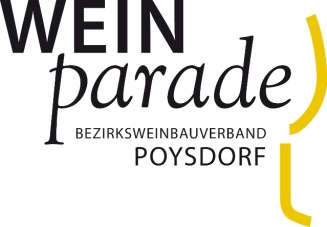 